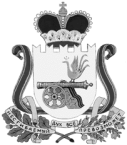 АДМИНИСТРАЦИЯВЯЗЬМА-БРЯНСКОГО СЕЛЬСКОГО ПОСЕЛЕНИЯВЯЗЕМСКОГО РАЙОНА СМОЛЕНСКОЙ ОБЛАСТИП О С Т А Н О В Л Е Н И Еот 21.08.2017                                                                                                        № 55Руководствуясь Земельным кодексом Российской Федерации, Федеральным законом от 25.10.2001 № 137-ФЗ «О введении в действие Земельного кодекса Российской Федерации», Федеральным законом от 23.06.2014 № 171-ФЗ «О внесении изменений в Земельный кодекс Российской Федерации и отдельные законодательные акты Российской Федерации», Уставом Вязьма-Брянского сельского поселения Вяземского района Смоленской области, рассмотрев заявление гражданина,Администрация Вязьма - Брянского сельского поселения Вяземского района Смоленской области   п о с т а н о в л я е т:Передать в аренду земельный участок, входящий в категорию земель населенных пунктов, расположенный по адресу: Смоленская область, Вяземский район, Вязьма-Брянское сельское поселение, д. Вассынки, ул. Будущего, пятно застройки № 10, площадью 1500 кв. м, кадастровый № 67:02:2000101:382, сроком на 20 лет, Аитовой Алиме Мумуновне, разрешенное использование: малоэтажная жилая застройка (индивидуальное жилищное строительство; размещение дачных домов и садовых домов).И. п. Главы  муниципального образованияВязьма - Брянского сельского поселенияВяземского района Смоленской области		                                     Е.В. ОрзулО передаче в аренду земельного участка